7.3.1 Describe/Explain the performance of the institution in one area distinctive to its vision, priority and thrust   (20)APRC Building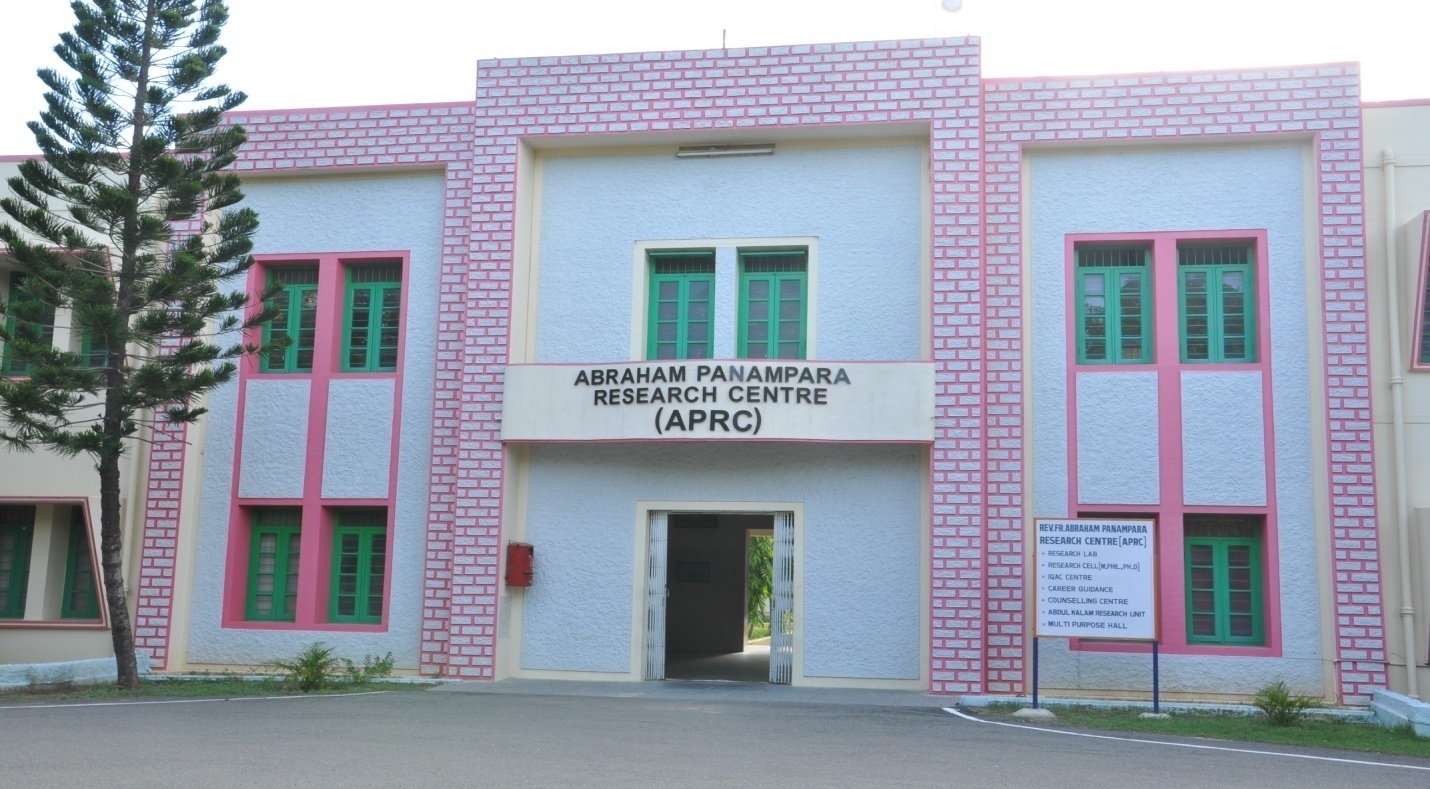 FTIR Spectrophotometer, UV-Vis Spectrophotometer, Impedance Analyser, Photo Acoustic Spectrophotometer and Birefringence Analyser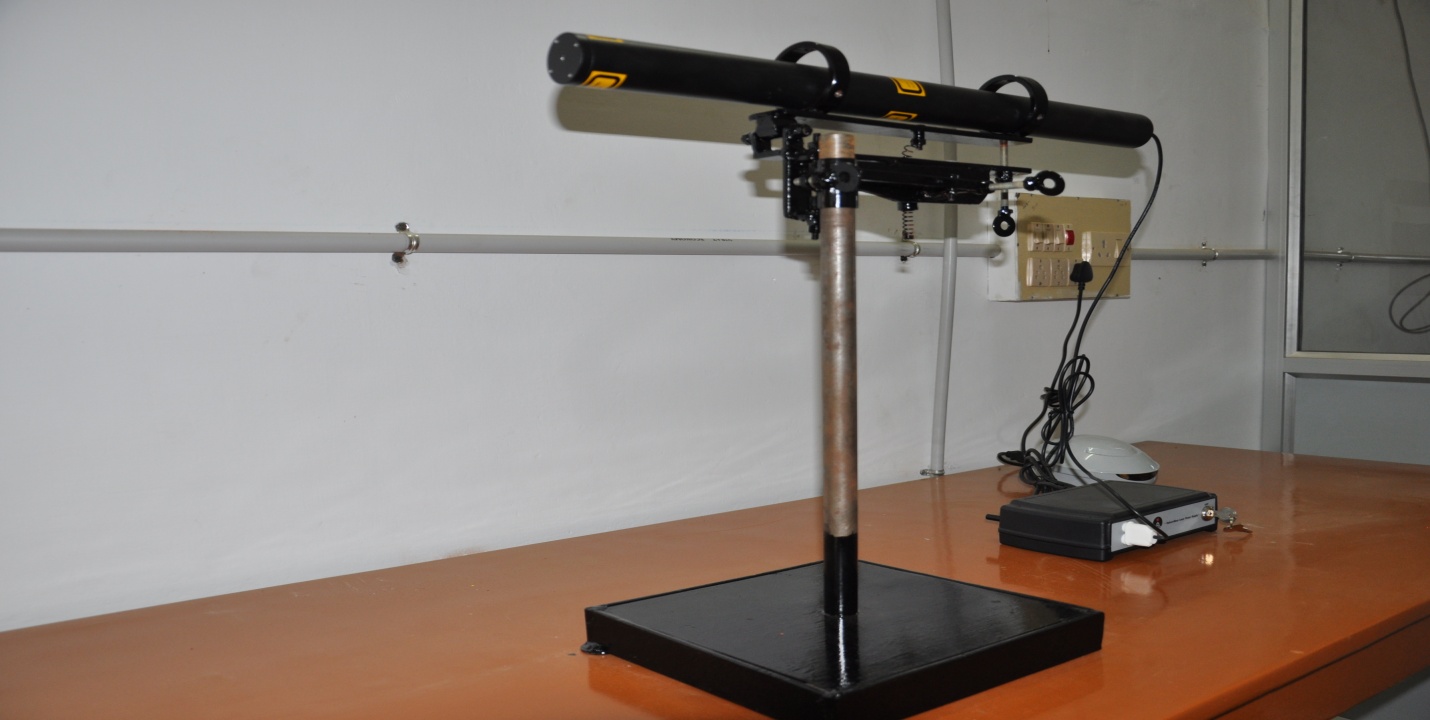 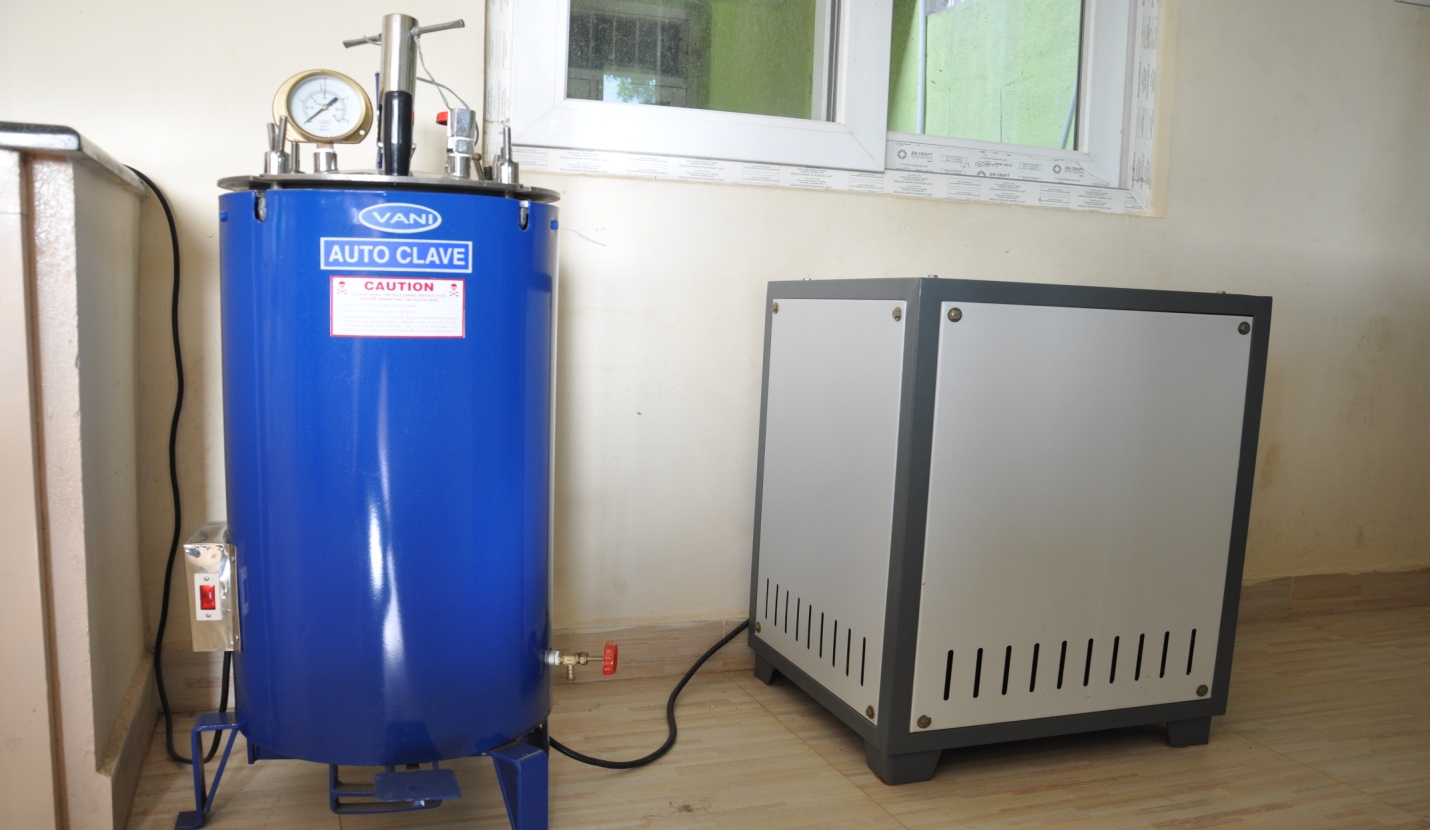 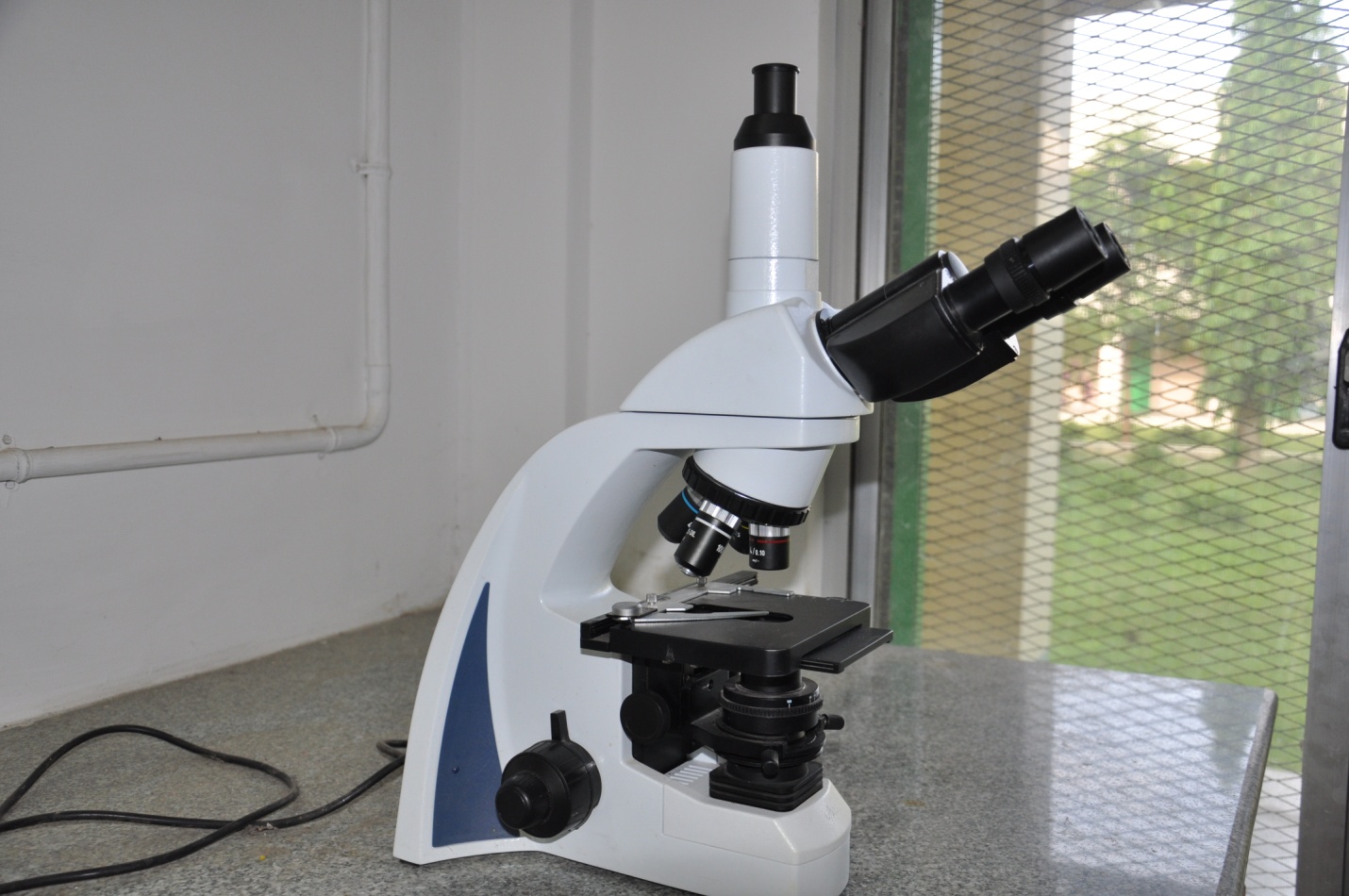 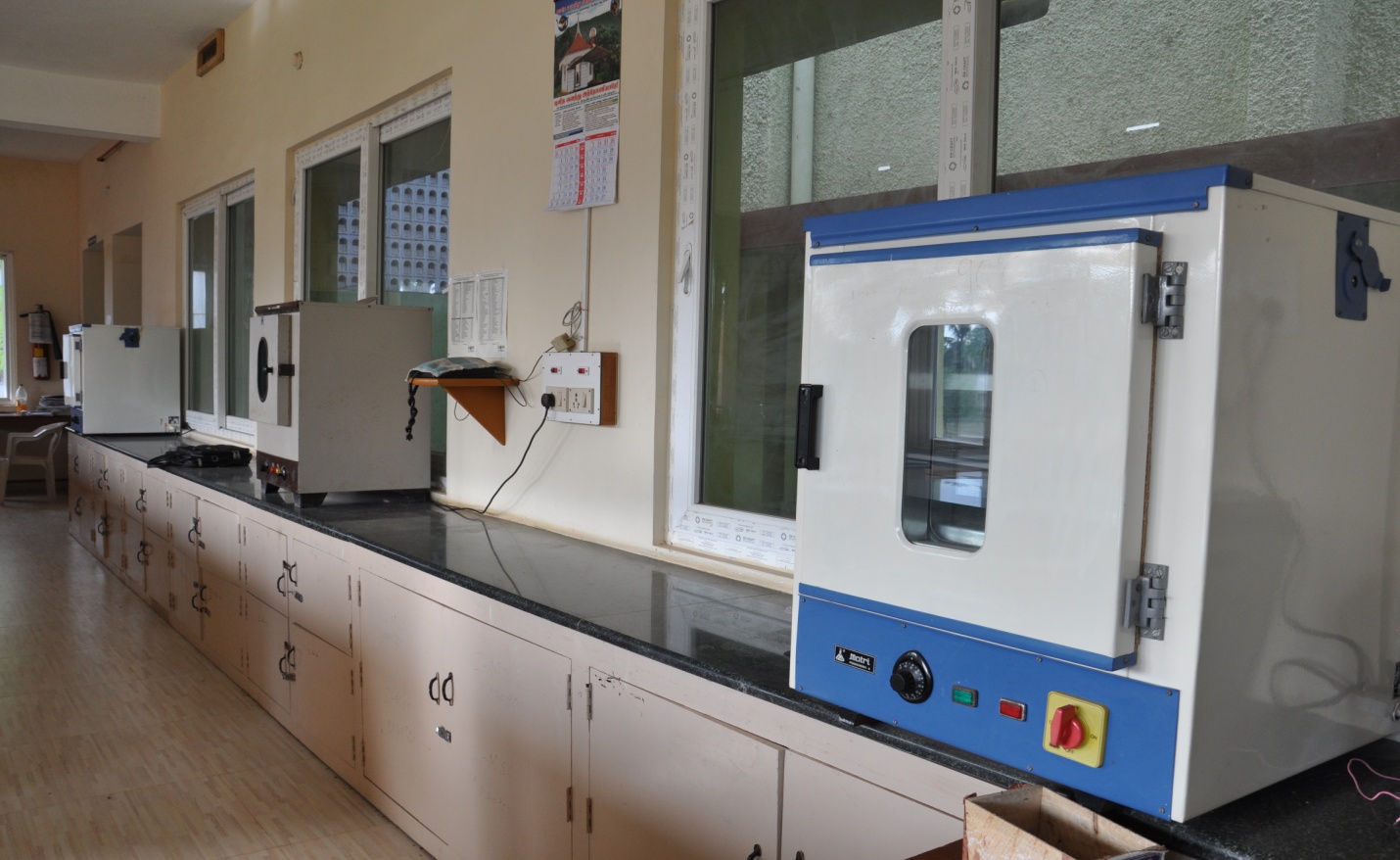 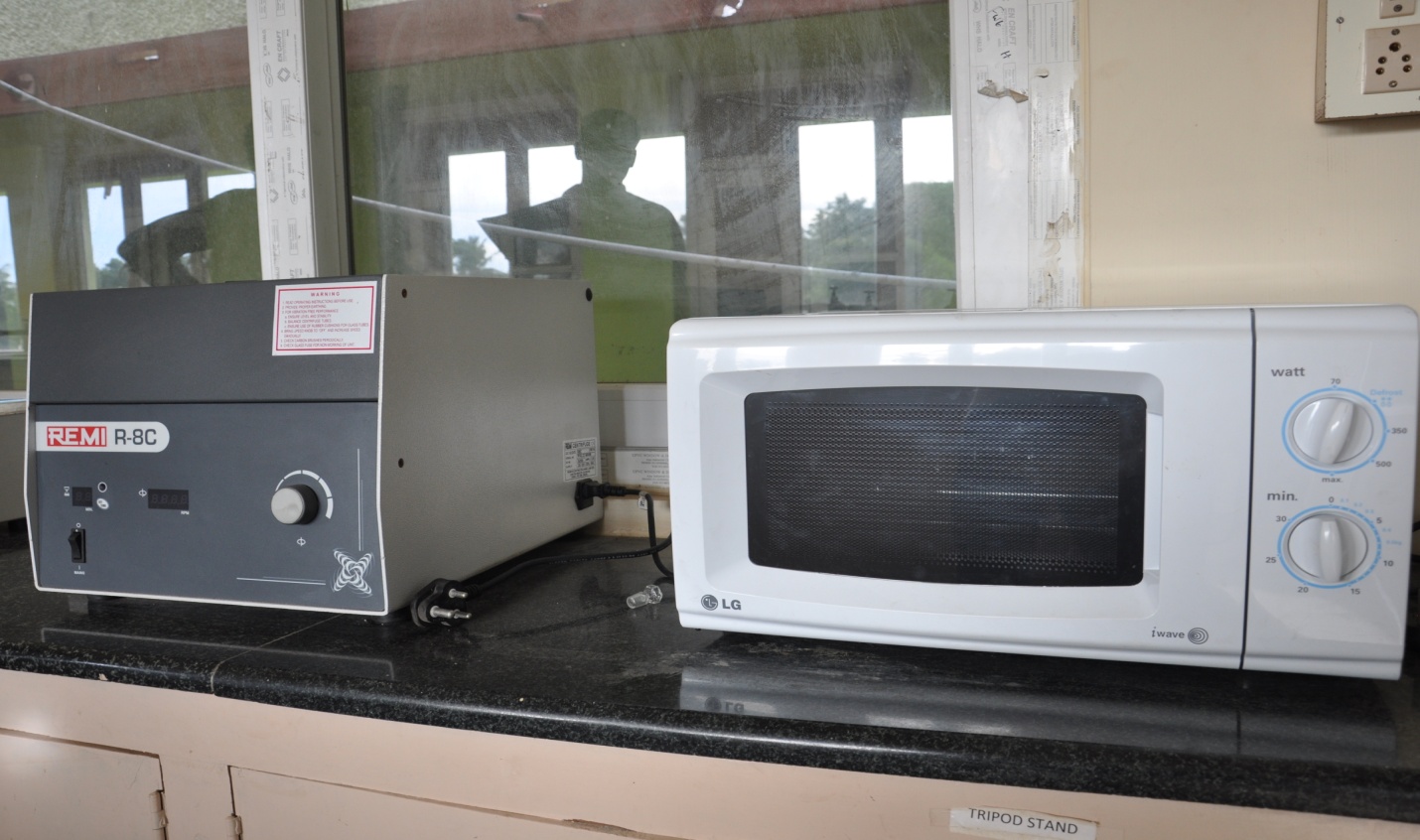 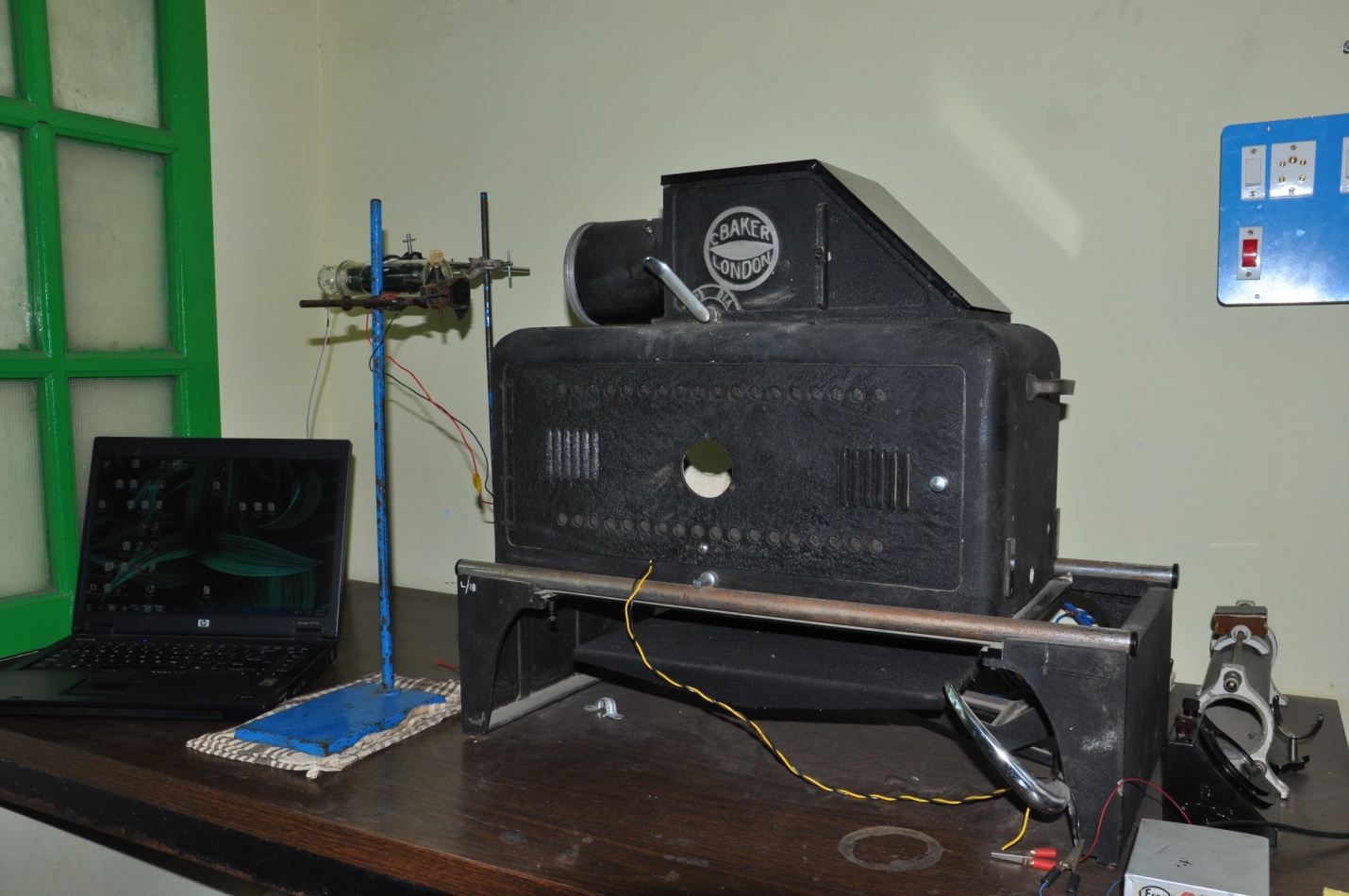 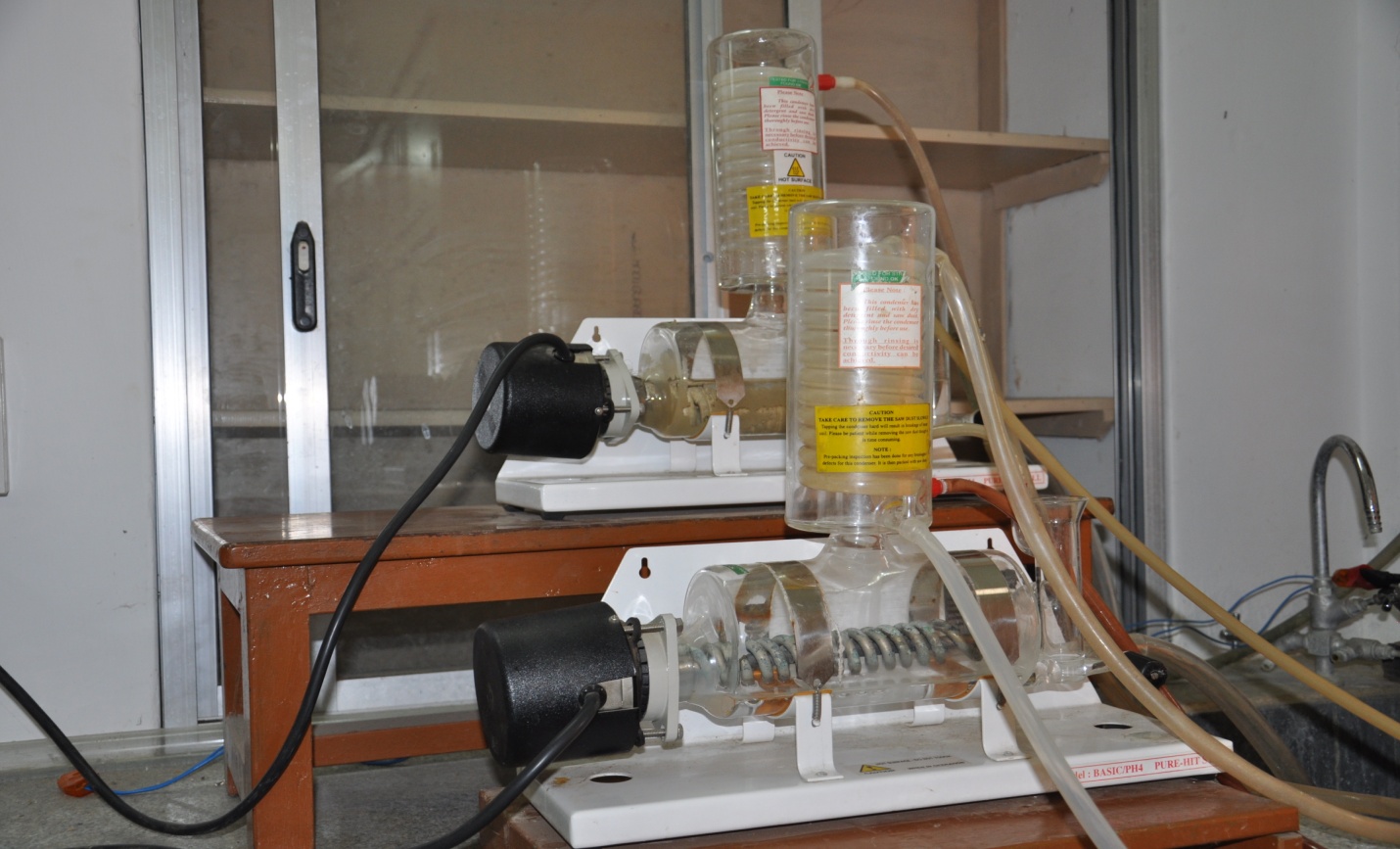 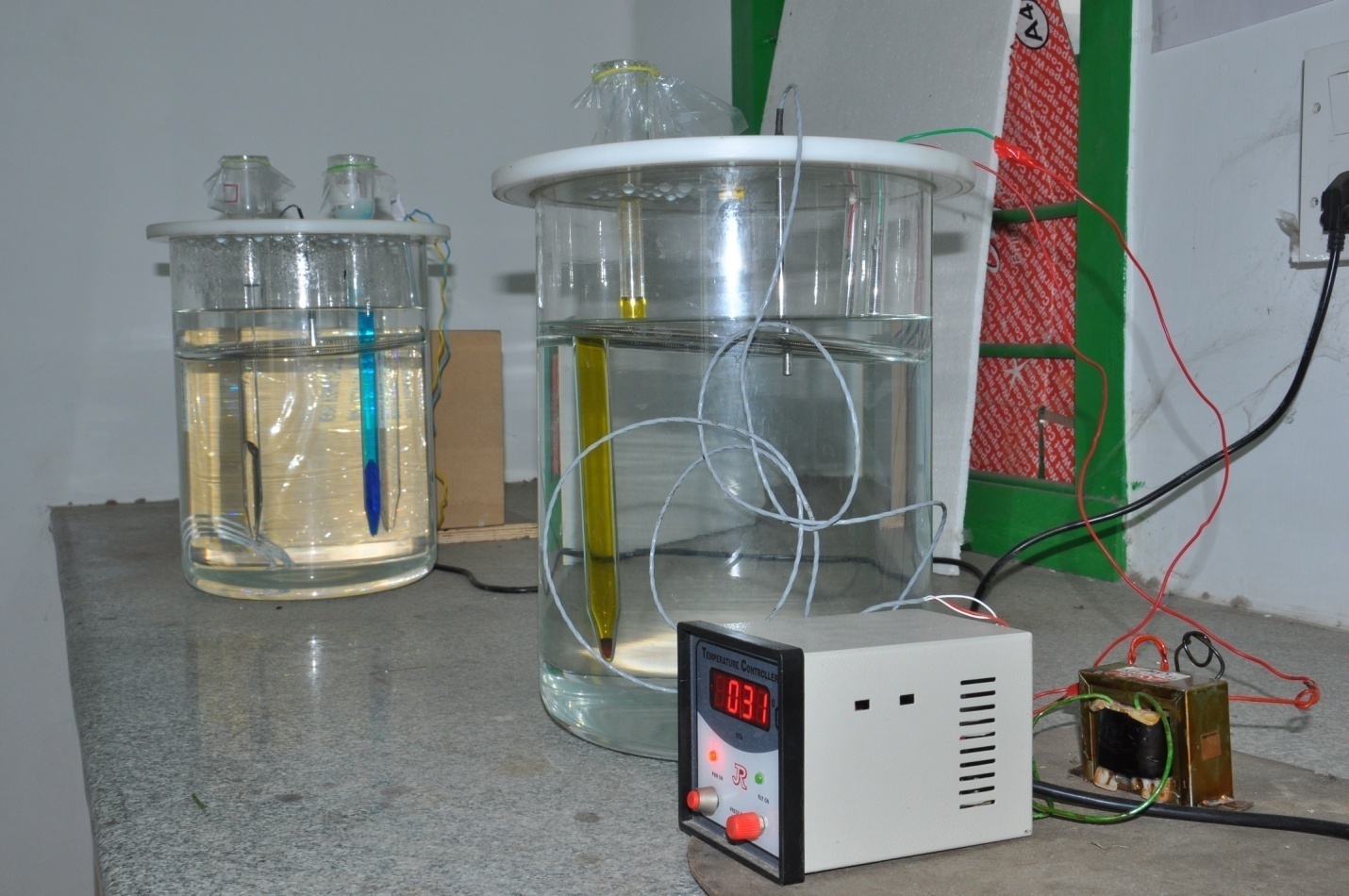 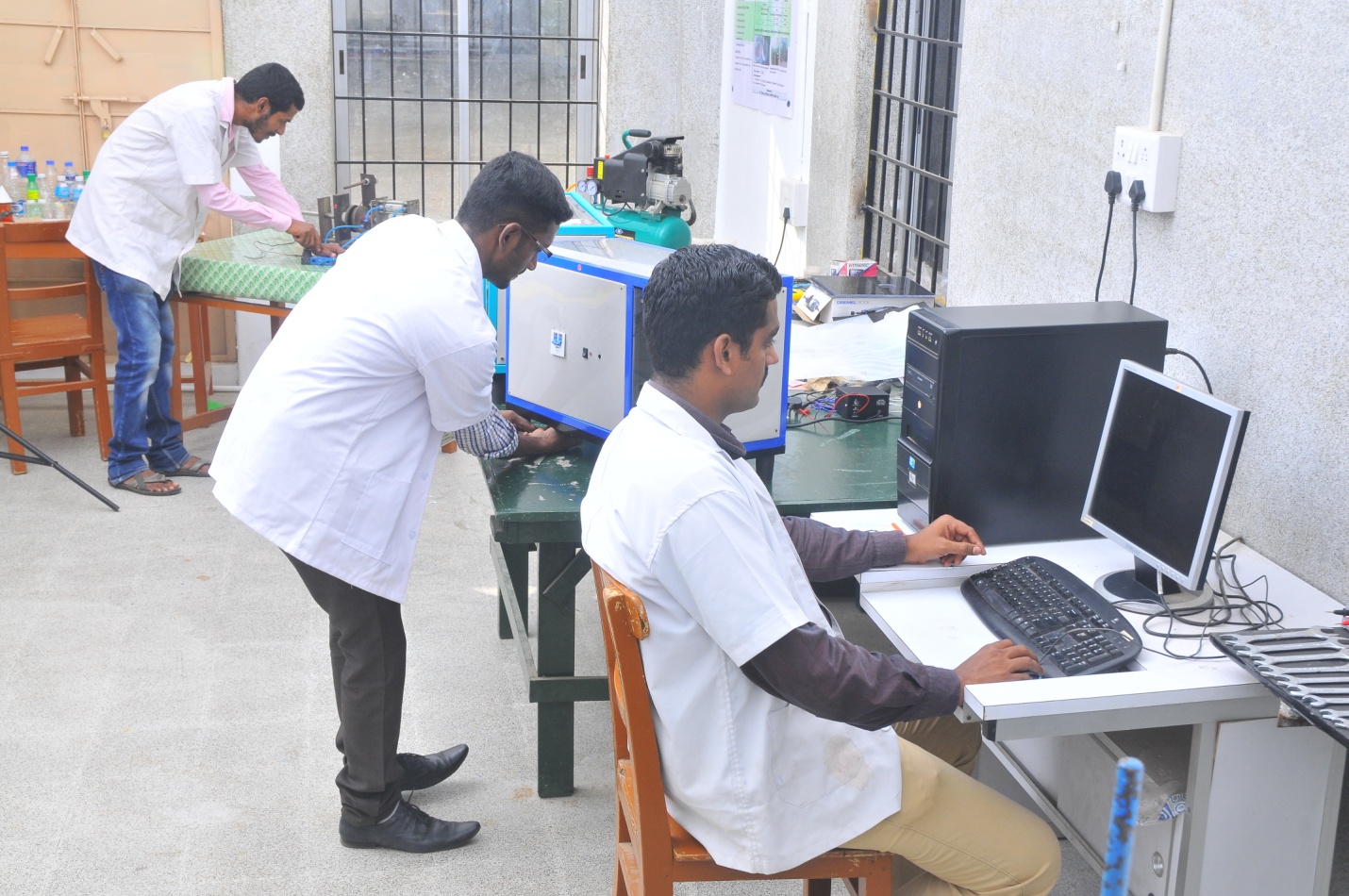 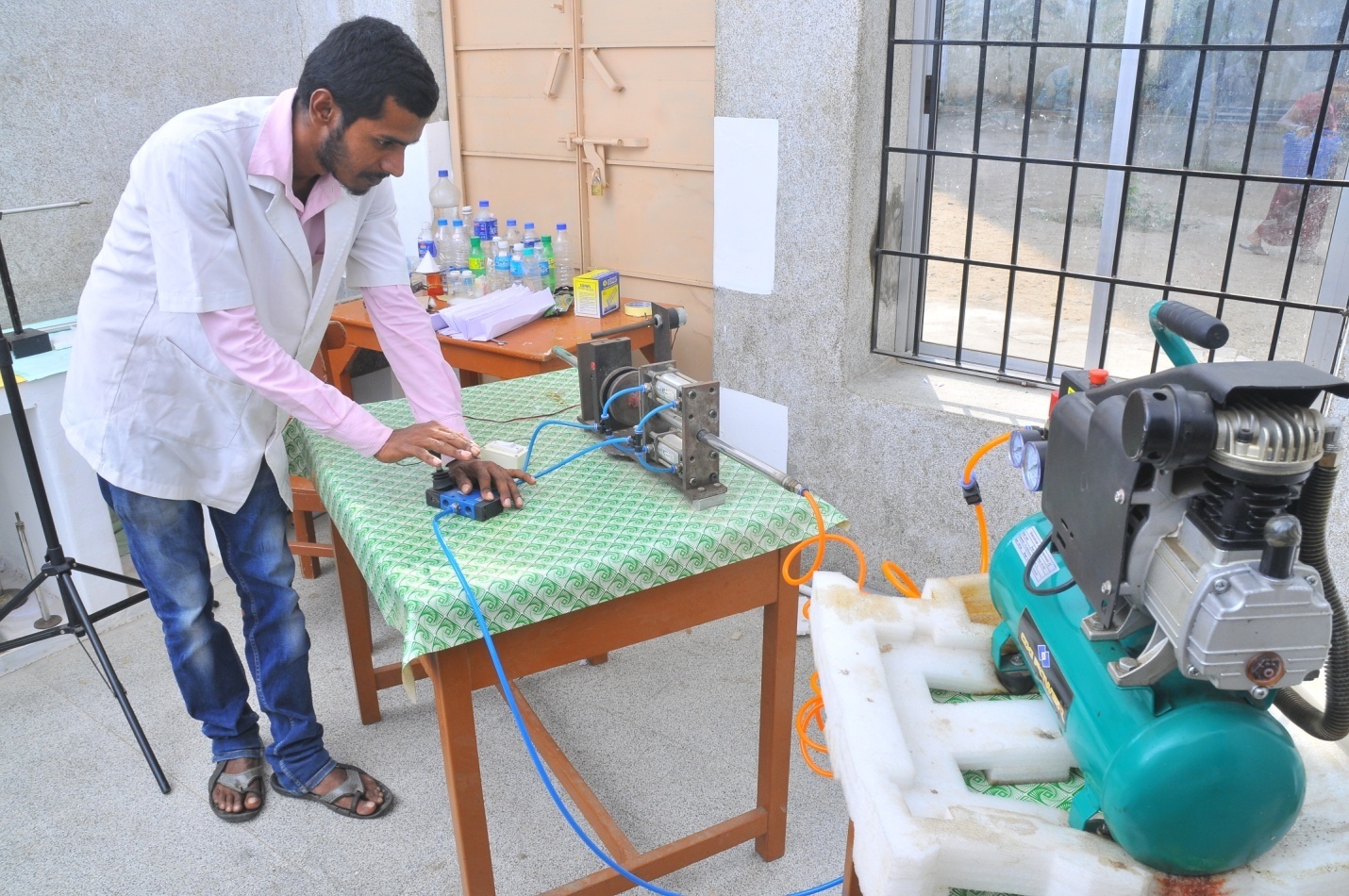 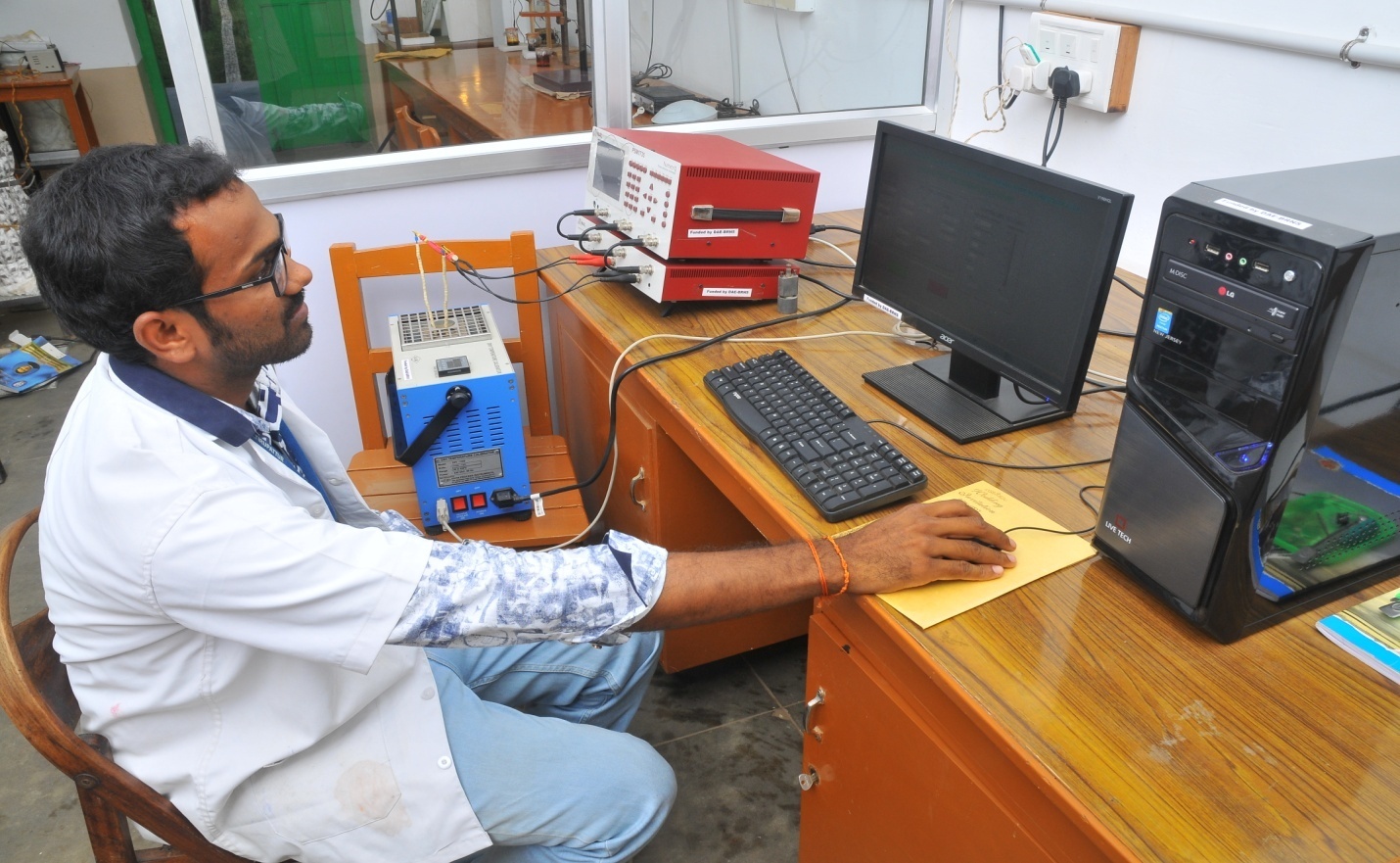 APRC Research Centre in Department of PhysicsOnline Journals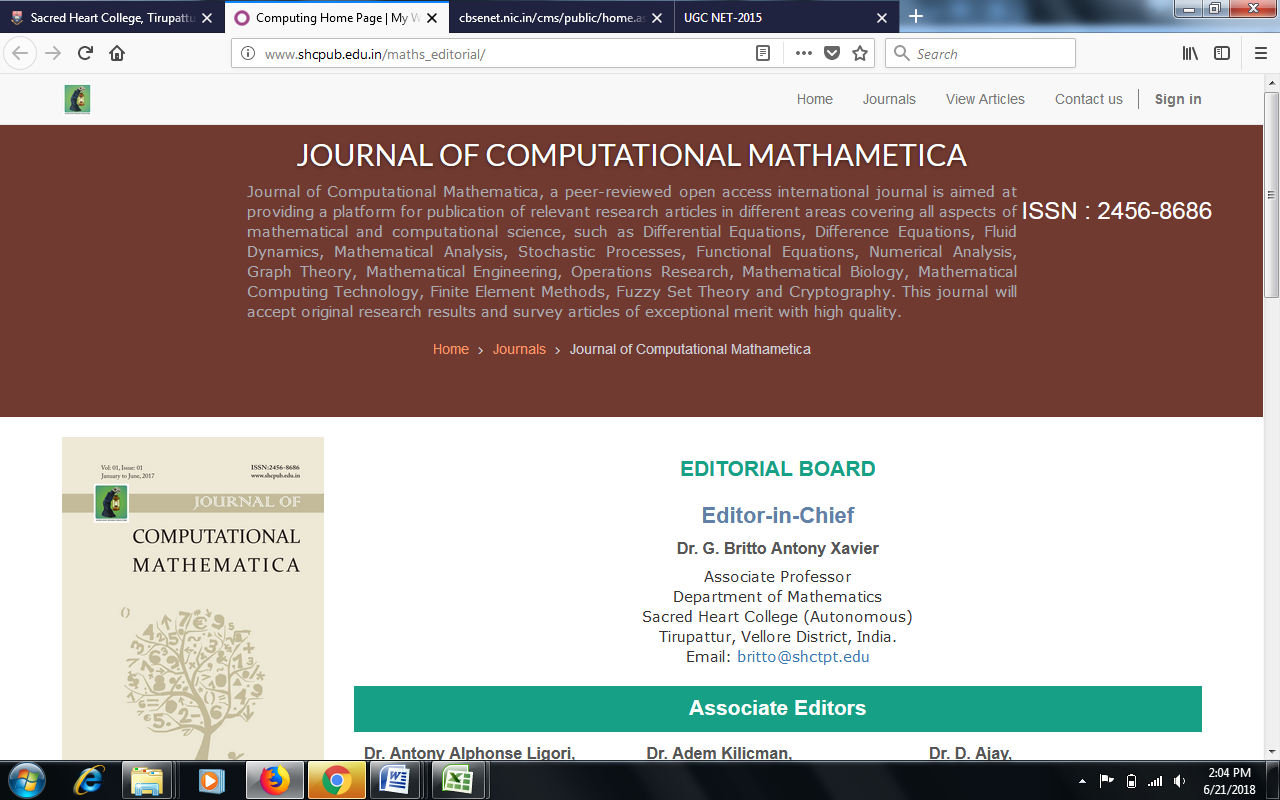 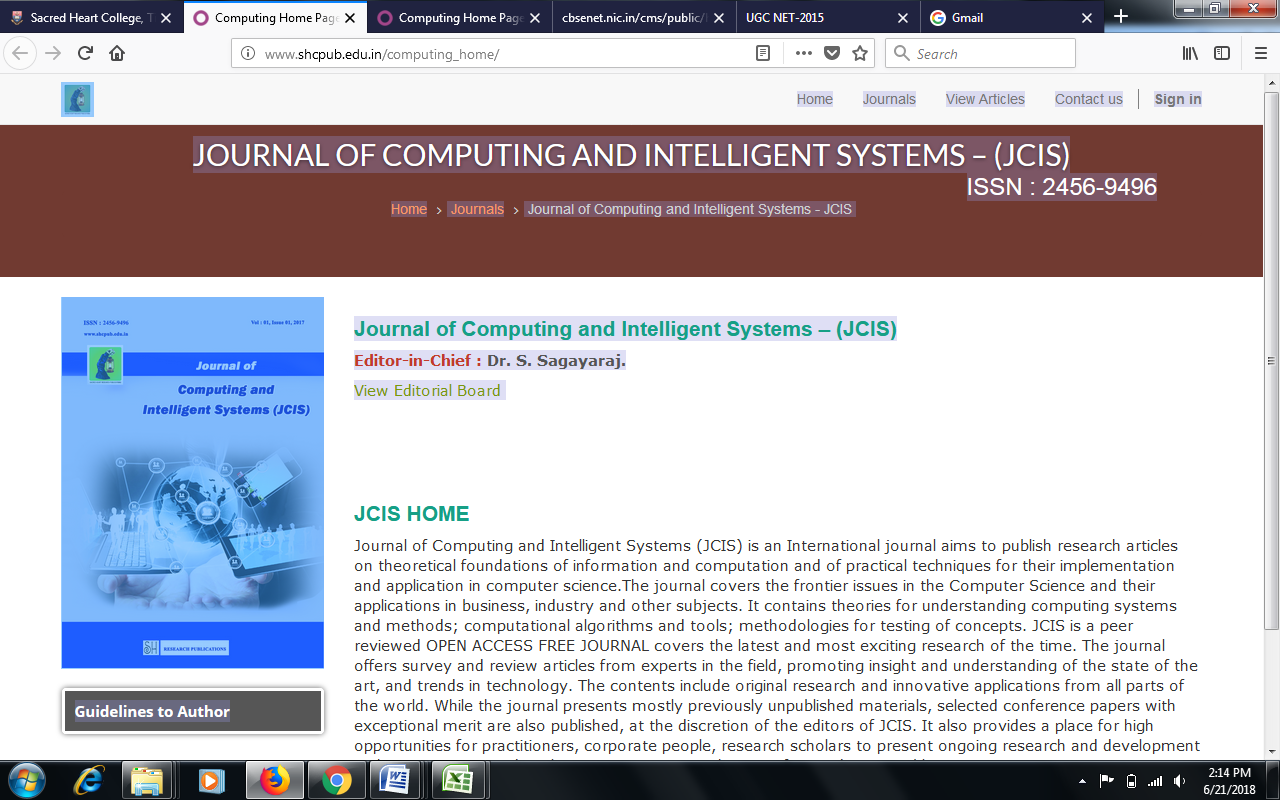 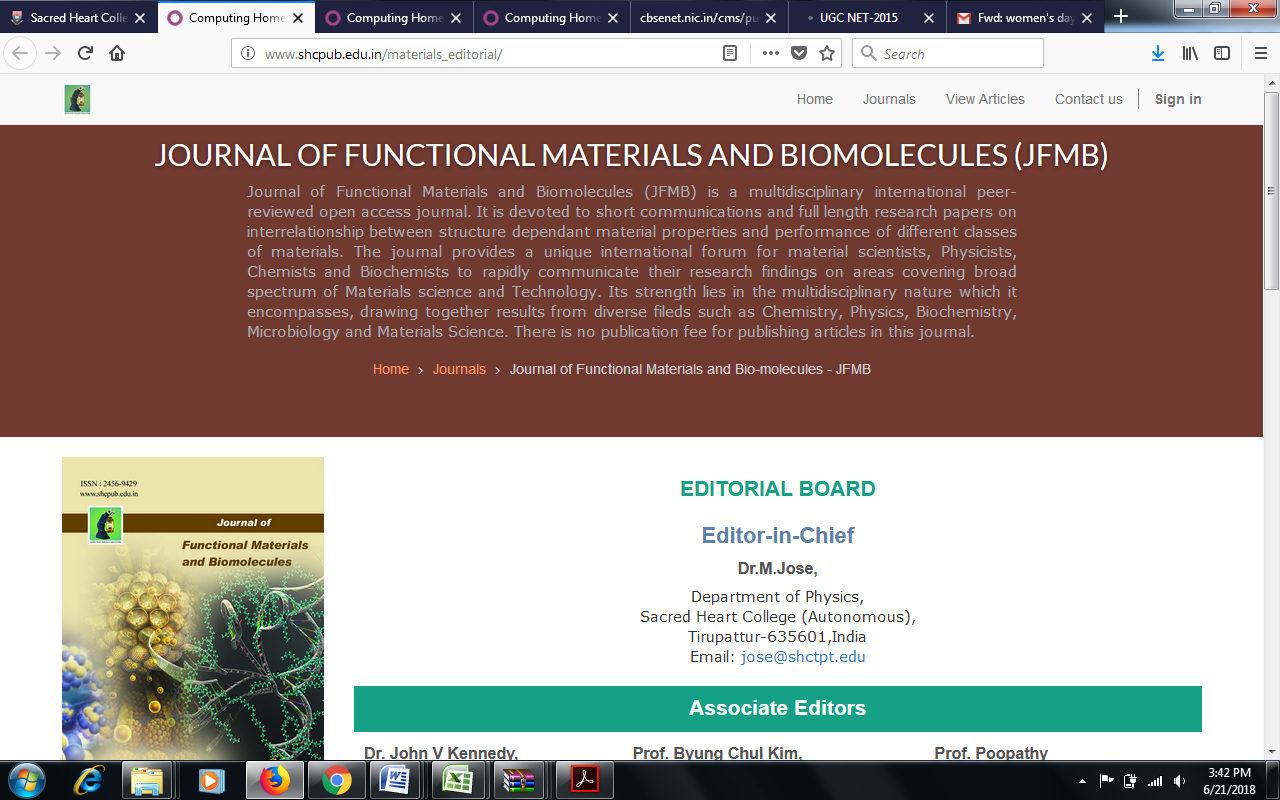 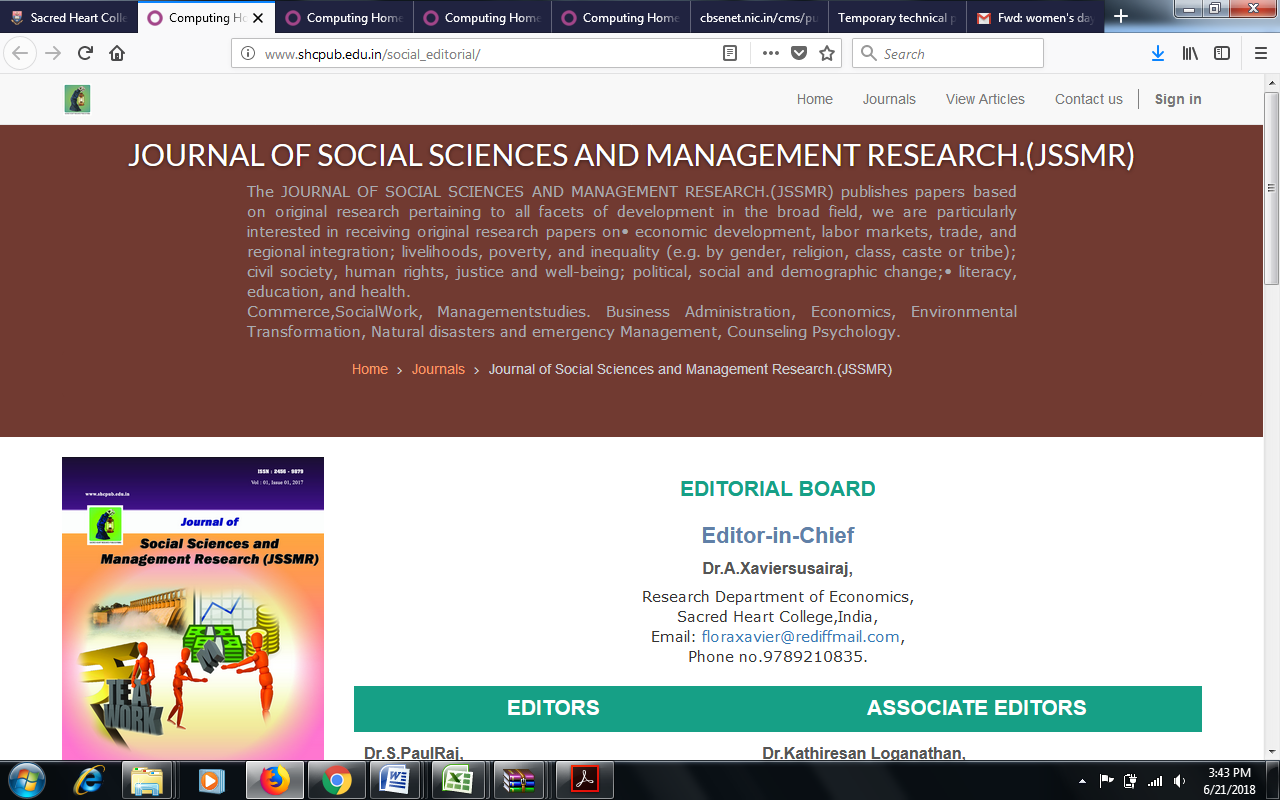 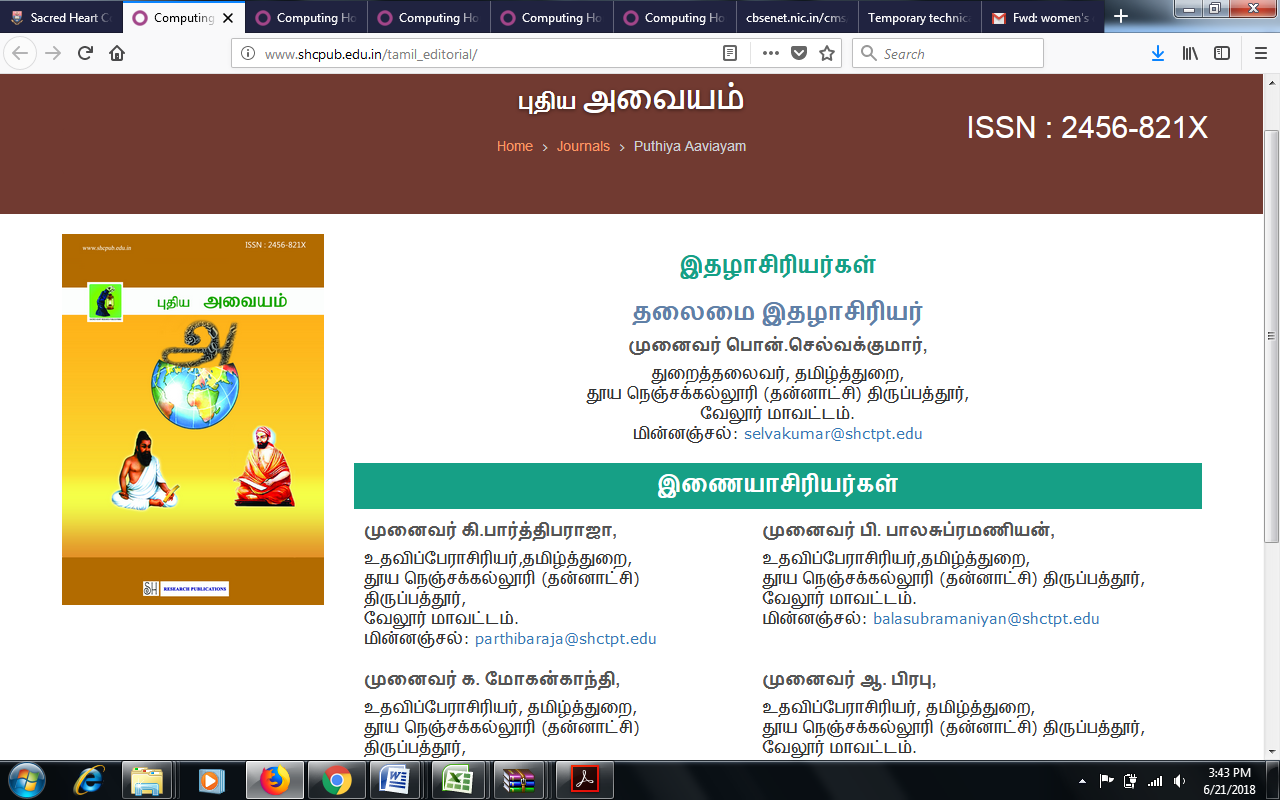 Plagiarism Software ScreenshotsTurnitin Home Page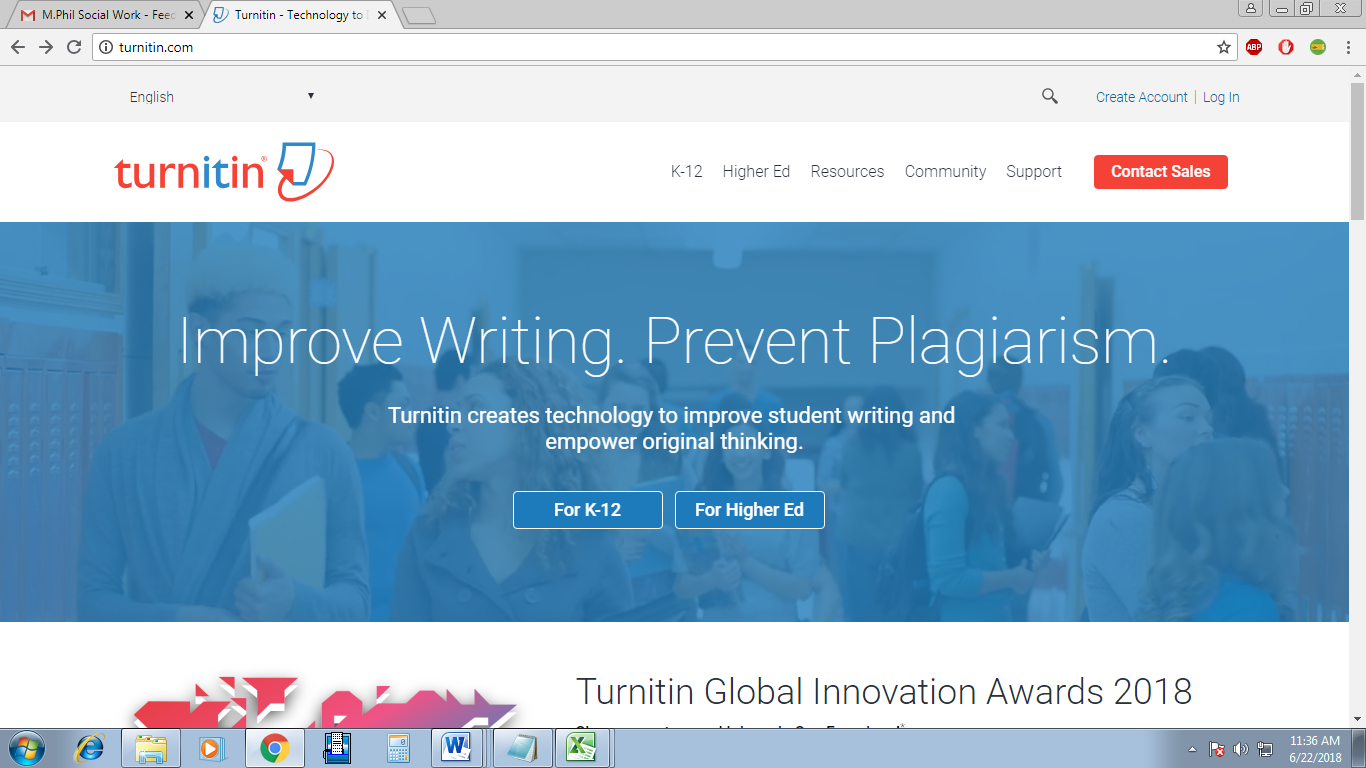 Turnitin Login Page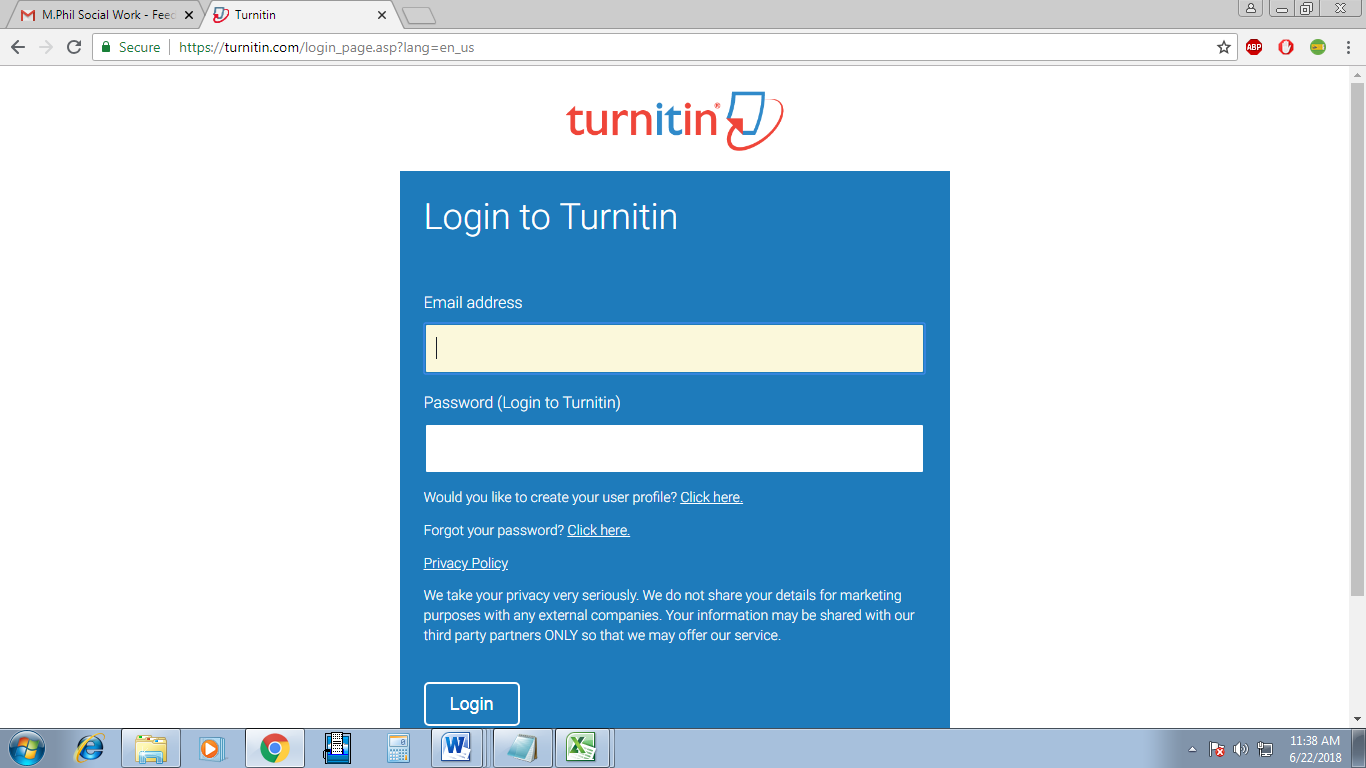 Turnitin Class Page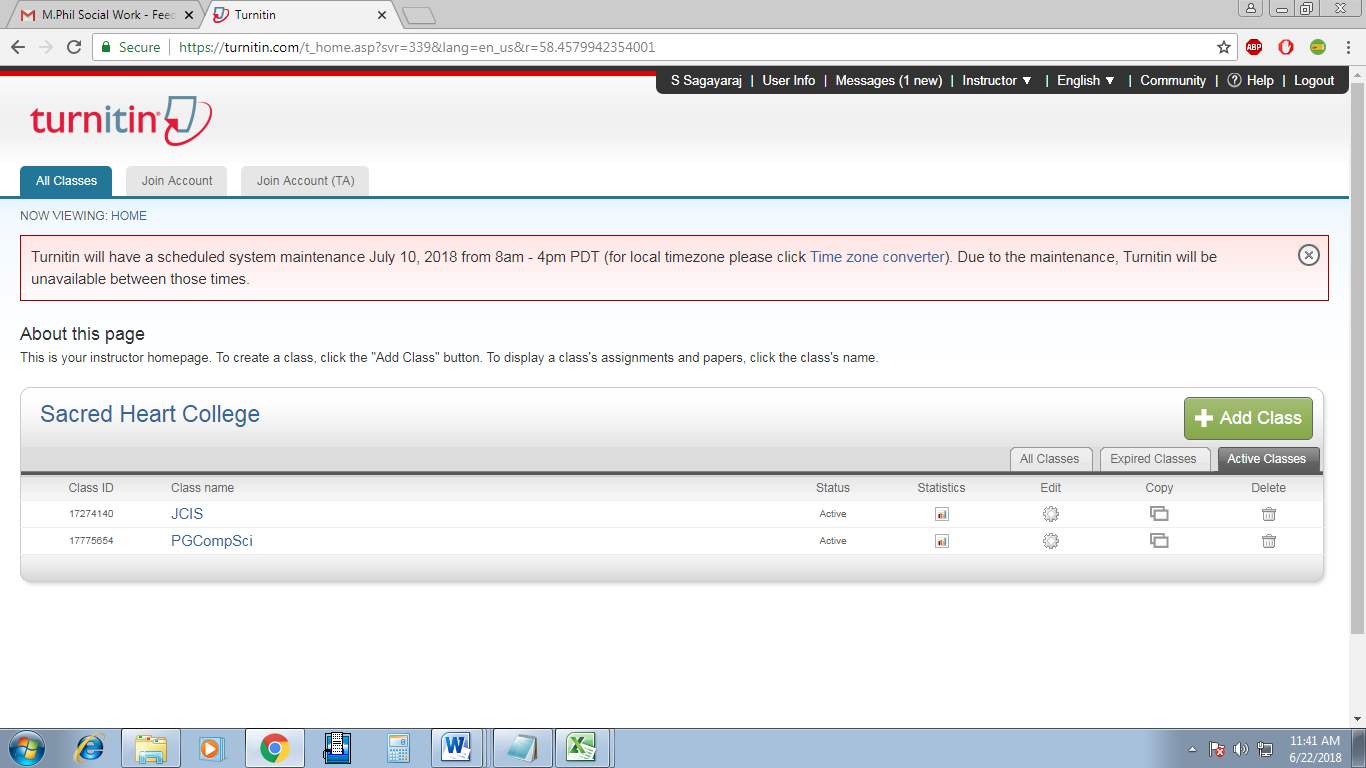 Turnitin Assigment Page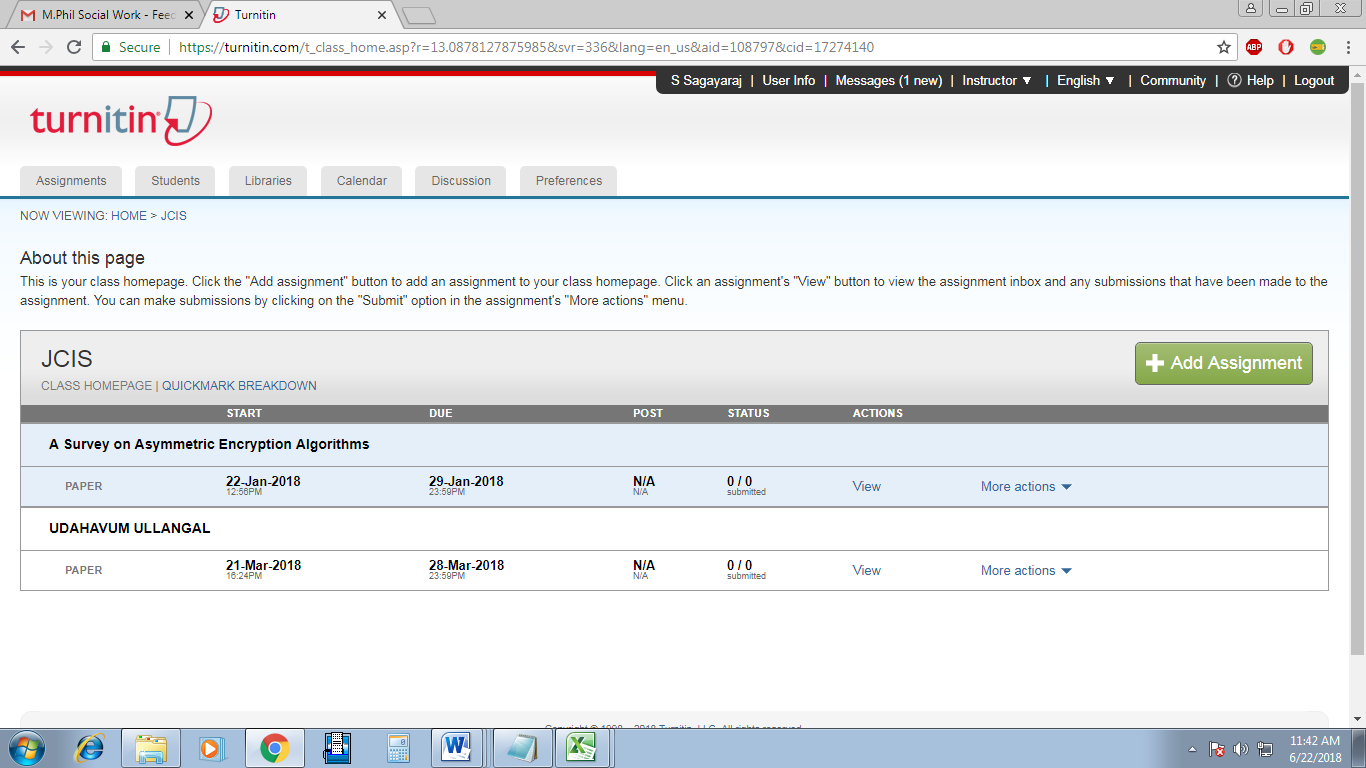 Turnitin New Assigment PageTurnitin Assigment Page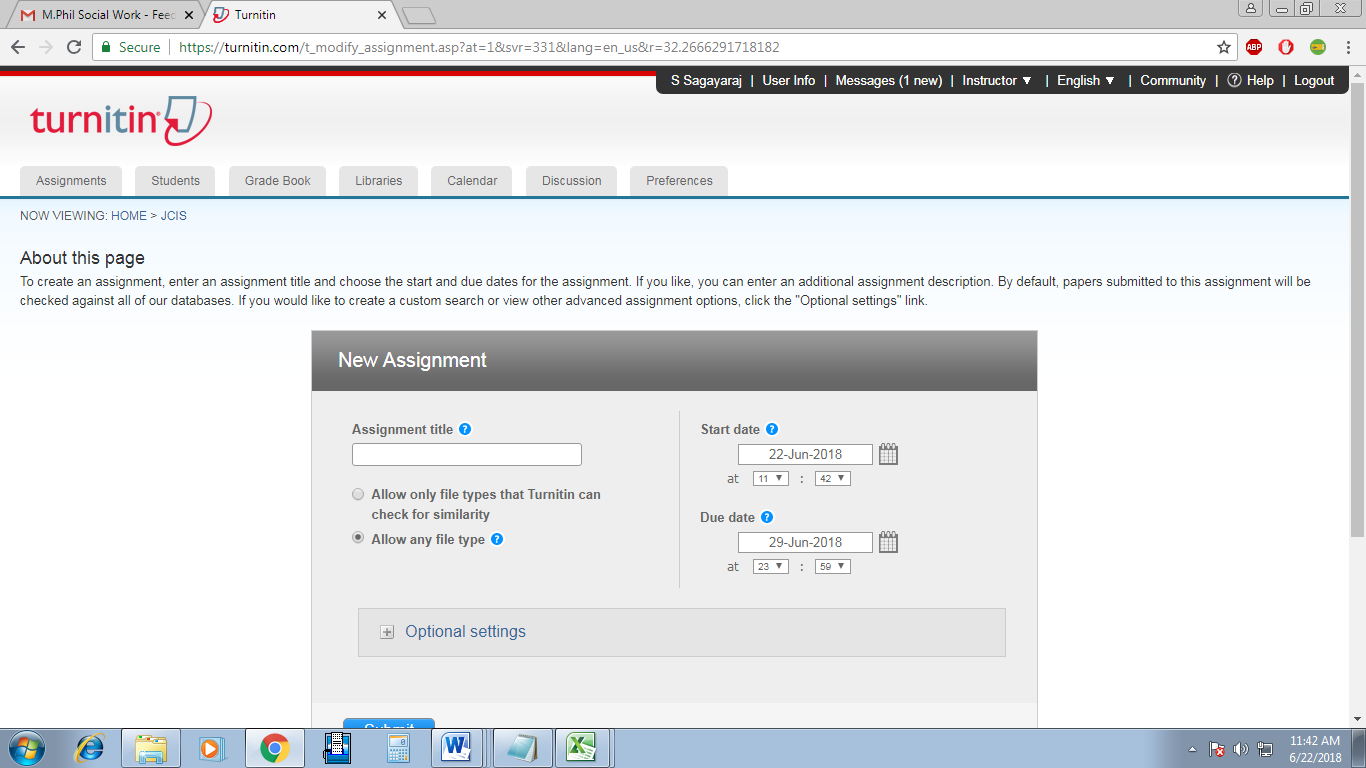 Summer Internship from the PG Department of Physics during 2018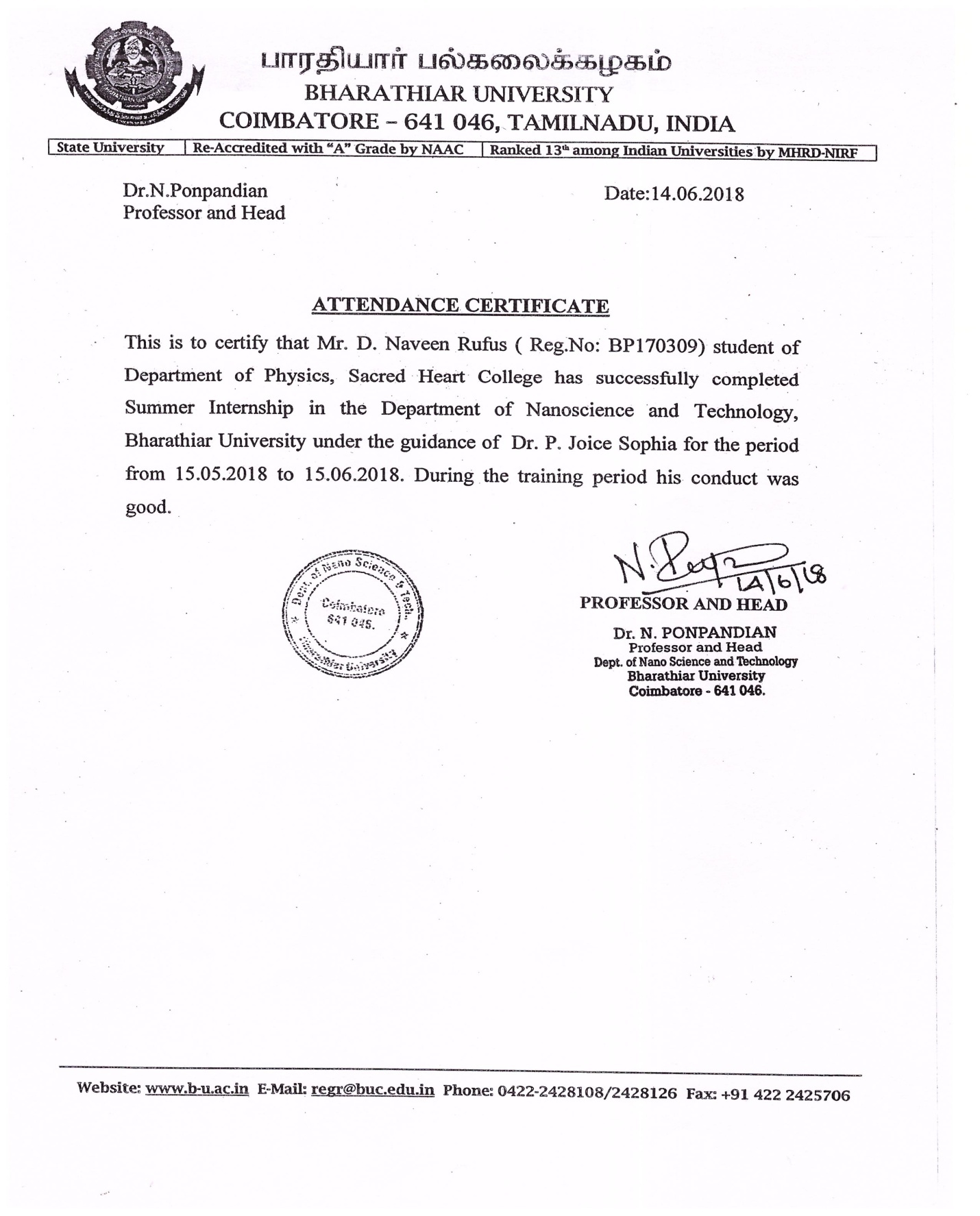 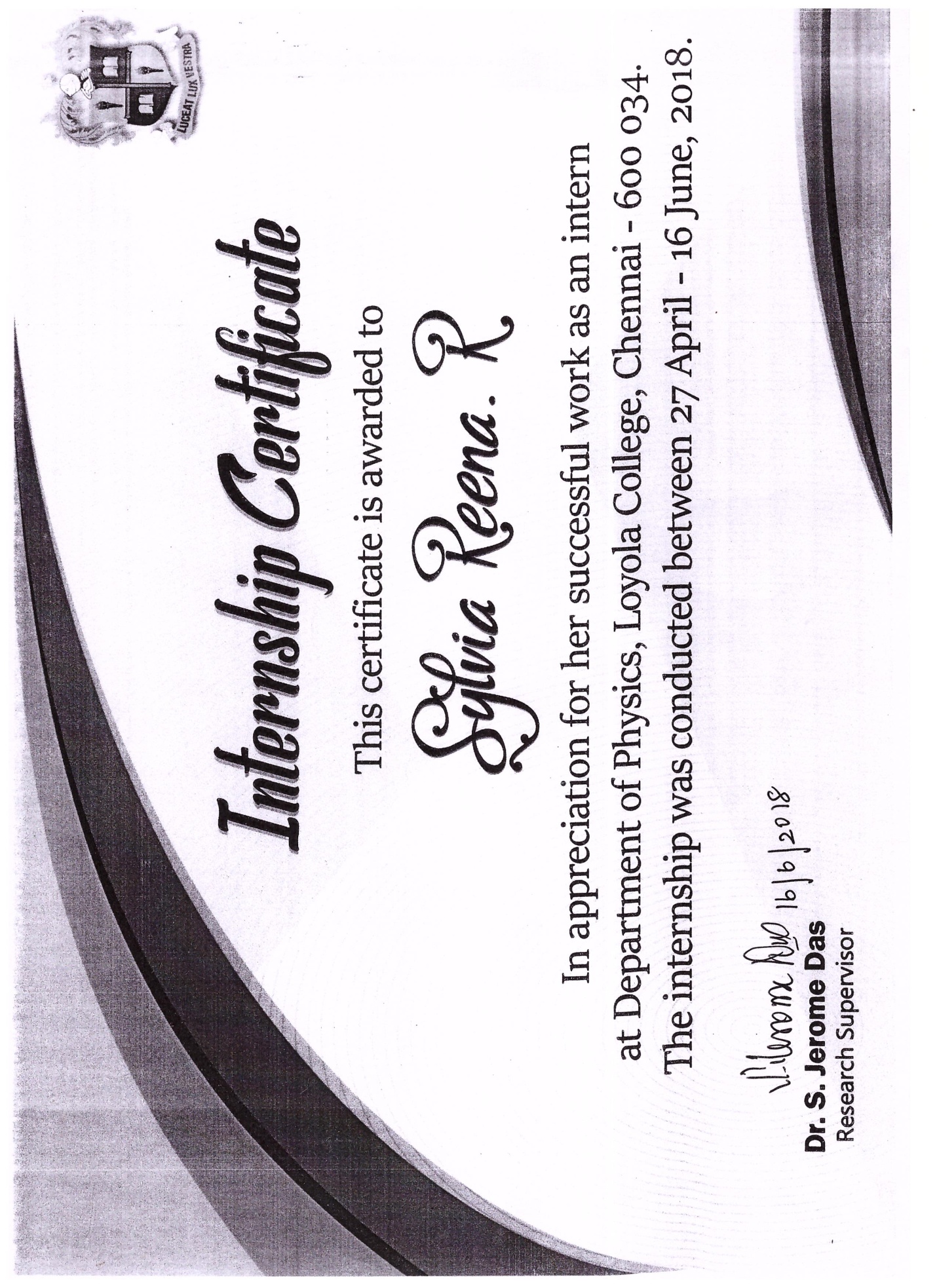 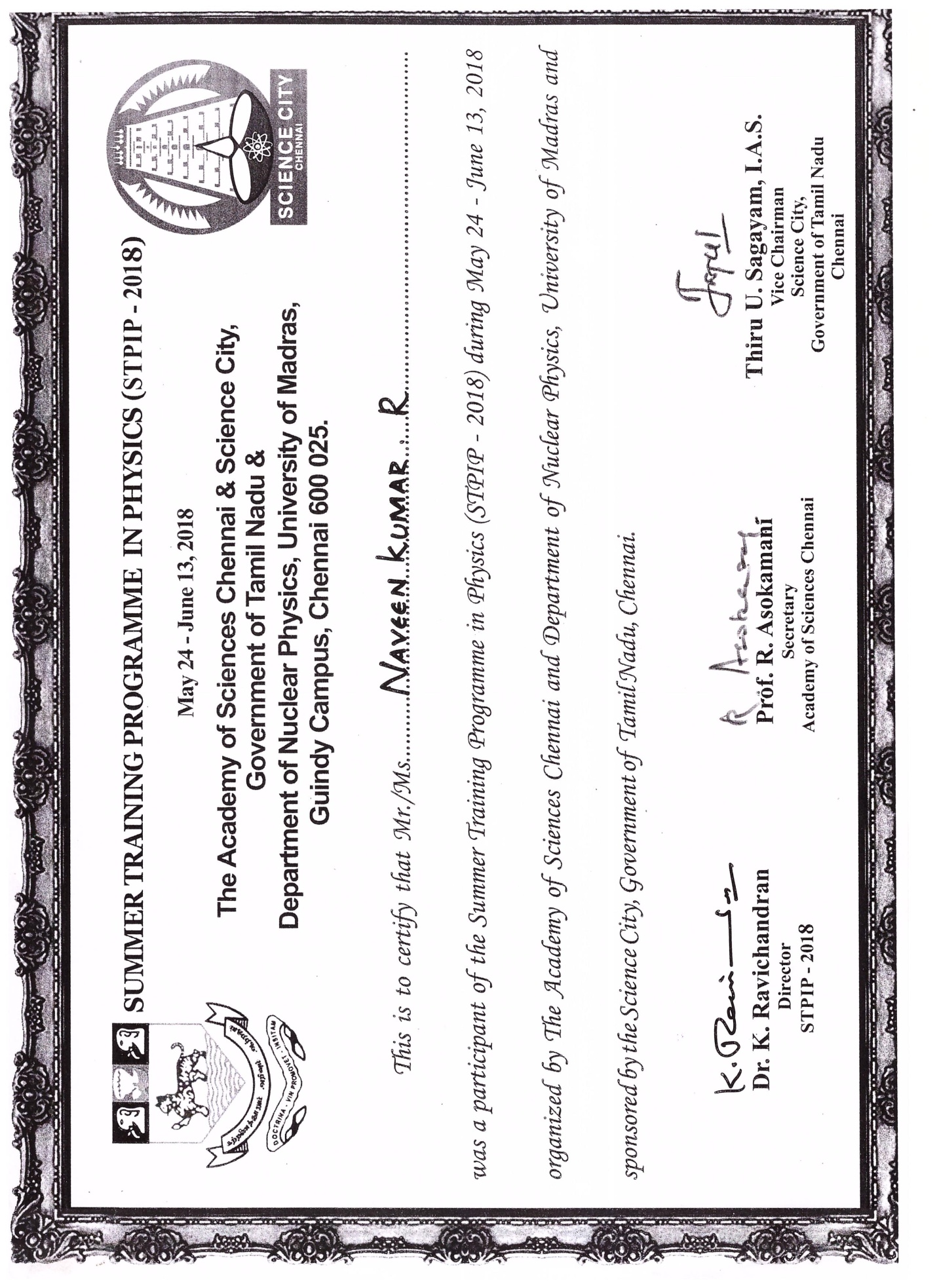 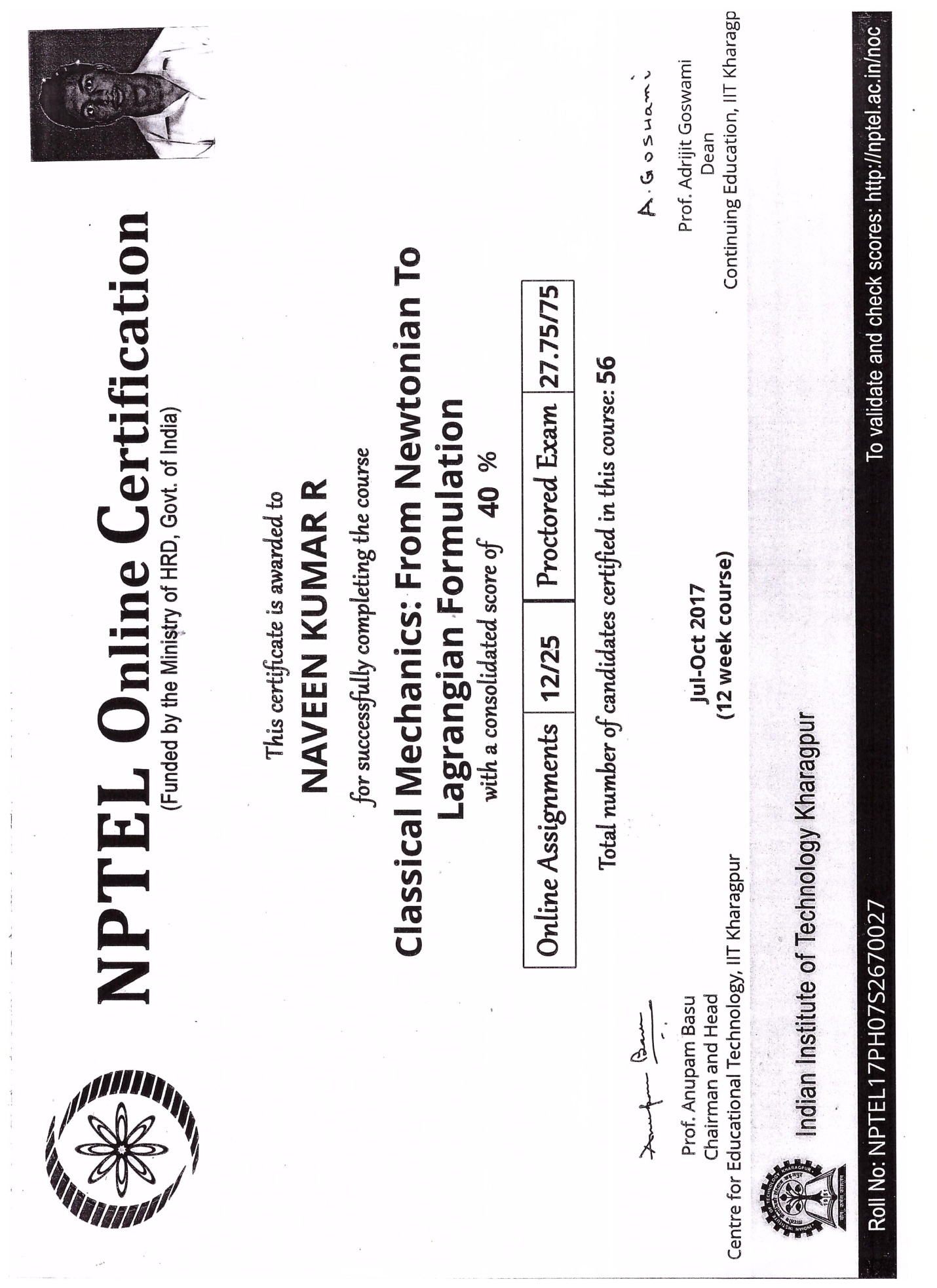 